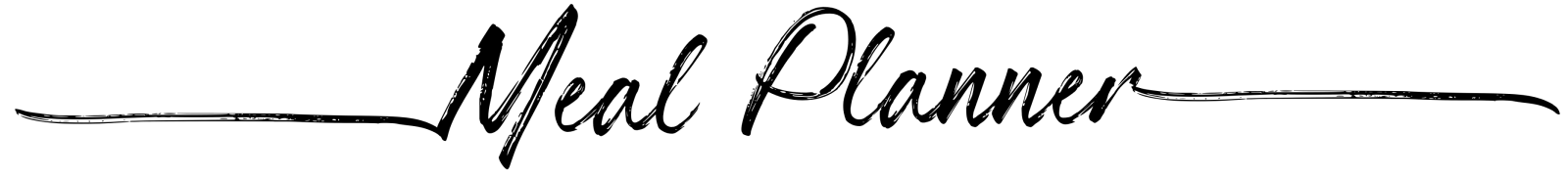 SundaySundaySundayBreakfastLunchDinnerMondayMondayMondayBreakfastLunchDinnerTuesdayTuesdayTuesdayBreakfastLunchDinnerWednesdayWednesdayWednesdayBreakfastLunchDinnerThursdayThursdayThursdayBreakfastLunchDinnerFridayFridayFridayBreakfastLunchDinnerSaturdaySaturdaySaturdayBreakfastLunchDinner